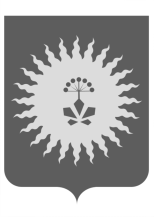 АДМИНИСТРАЦИЯ                                           АНУЧИНСКОГО МУНИЦИПАЛЬНОГО ОКРУГАПРИМОРСКОГО КРАЯП О С Т А Н О В Л Е Н И ЕОб утверждении Положения о казённом учреждении «Муниципальный орган управления образованием Анучинского муниципального округа Приморского края» В соответствии с Гражданским кодексом Российской Федерации, Федеральным законом от 06 декабря 2003 года № 131-ФЗ «Об общих принципах организации местного самоуправления в Российской Федерации», Федеральным законом от 14 ноября 2002 года № 161-ФЗ «О государственных и муниципальных унитарных предприятиях», Законом Приморского края от 16 сентября 2019 года № 568-КЗ «Об Анучинском муниципальном округе Приморского края» (с изменениями на 05.10.2020 г.), Решением Думы Анучинского муниципального округа Приморского края от 22 апреля 2020 года № 6 «О правопреемстве вновь образованного муниципального образования Анучинский муниципальный округ», руководствуясь Уставом Анучинского муниципального округа Приморского края, администрация Анучинского муниципального округа Приморского краяПОСТАНОВЛЯЕТ:1. Утвердить Положение о казённом учреждении «Муниципальный орган управления образованием Анучинского муниципального округа Приморского края» (приложение).  2. Признать утратившим силу постановление администрации Анучинского муниципального района от 17.07.2014 г. № 348 № 251 «О внесении изменений в «Положение о казённом учреждении «Муниципальный орган управления образованием Анучинского района Приморского края».3.  Аппарату администрации Анучинского муниципального округа (Т.Н. Малявка) разместить настоящее постановление на официальном сайте администрации Анучинского муниципального округа Приморского края в информационно-телекоммуникационной сети Интернет.4.    Контроль за исполнением настоящего постановления возложить на первого заместителя главы администрации Анучинского муниципального округа А.Я. Янчука.Глава Анучинскогомуниципального округа                                                         С.А. ПонуровскийПОЛОЖЕНИЕо казённом учреждении «Муниципальный орган управления образованием Анучинского муниципального округа Приморского края»Настоящее Положение регулирует деятельность казённого учреждения «Муниципальный орган управления образованием Анучинского муниципального округа Приморского края» в соответствии с Конституцией РФ, действующим законодательством Российской Федерации, законами и нормативными правовыми актами Приморского края, муниципальными правовыми актами Анучинского муниципального округа Примосркого края, постановлениями и распоряжениями администрации Анучинского муниципального округа Приморского края, Уставом Анучинского муниципального округа Приморского края. 1. Общие положения1.Полное наименования учреждения: казённое учреждение «Муниципальный орган управления образованием Анучинского муниципального округа Приморского края». 2.Сокращенное название: КУ МОУО.3.Тип учреждения – казённое.4.Учредителем КУ МОУО является администрация Анучинского муниципального округа Приморского края, далее по тексту администрация Анучинского муниципального округа.5. КУ МОУО является юридическим лицом, имеет в оперативном управлении обособленное имущество, собственником которого является администрация Анучинского муниципального округа и отвечает по своим обязательствам этим имуществом, может от своего имени приобретать и осуществлять имущественные и личные неимущественные права, исполнять обязанности, быть истцом и ответчиком в суде.    КУ МОУО вправе распоряжаться закрепленным за ним имуществом лишь с согласия администрации Анучинского муниципального округа.КУ МОУО не отвечает по обязательствам администрации Анучинского   муниципального округа.Администрация Анучинского муниципального округа не отвечает по обязательствам КУ МОУО, за исключением случаев предусмотренных действующим законодательством РФ.6.Как юридическое лицо, КУ МОУО имеет самостоятельный баланс, расчетный и другие счета в банке, печать с полным наименованием на русском языке, а так же соответствующие печати, штампы, бланки.7.Юридический адрес КУ МОУО: 692300, Приморский край, Анучинский муниципальный округ,  с. Анучино, ул. Лазо, 6.2. Основные задачи КУ МОУО  Основными задачами КУ МОУО являются:1.Обеспечение эффективного функционирования и развития системы образования в Анучинском муниципальном округе в области  дошкольного,  начального общего,  основного общего, среднего общего образования по основным общеобразовательным программам и программам дополнительного образования детей и взрослых в муниципальных   учреждениях Анучинского муниципального округа Приморского края.2.Обеспечение соблюдения законодательства РФ в сфере образования.3.Обеспечение и защита конституционных прав граждан на образование.       4.Информационное и методическое сопровождение образовательных учреждений в области образования в пределах своей компетенции.         5.Организация повышения квалификации.   6.Организация отдыха, занятости и оздоровления детей и подростков в каникулярный период как уполномоченного органа исполнительной власти Анучинского муниципального округа Приморского края.                                             3. Функции  КУ  МОУО1.Определяет стратегию, цели и задачи развития системы образовании  Анучинского муниципального округа.		2.Планирует, организует, регулирует деятельность муниципальных учреждений образования в Анучинском муниципальном округе, проводит мониторинг их деятельности.3.Взаимодействует с должностными лицами, ведомствами, предприятиями и учреждениями по вопросам развития образования, её оптимального функционирования.4.Создаёт условия для внедрения инновационных образовательных технологий.5.Рассматривает жалобы граждан и организаций, касающиеся деятельности муниципальных  учреждений образования Анучинского муниципального округа.6.Изучает и анализирует потребности и запросы населения в Анучинском муниципальном округе в области образования.7.Разрабатывает предложения по развитию сети муниципальных учреждений образования.8.Организует проведение педагогических конференций, совещаний, выставок и конкурсов в сфере образования Анучинского муниципального округа.		9.Создает банк данных о педагогических инновациях.		10.Оказывает методическую помощь учреждениям образования.		11.Координирует работу по профессиональной ориентации молодежи.	12.Разрабатывает и реализует целевые муниципальные программы в области образования.13.Разрабатывает и реализует комплекс мер по охране труда, пожарной и антитеррористической, комплексной безопасности, направленных на обеспечение здоровых и безопасных условий труда и процесса обучения  обучающихся, воспитанников и работников сферы образования.14.Организует работу  по предупреждению детской безнадзорности, употребления алкогольных напитков и наркотических веществ, экстремизма и терроризма, профилактике совершения несовершеннолетними правонарушений и преступлений;15.Создает банк данных о кадровом составе муниципальных учреждений образования;16.Способствует организации повышения квалификации педагогических и руководящих работников муниципальных учреждений образования, других работников учреждений образования и КУ МОУО.	17.Определяет потребности образовательных учреждений в строительстве, капитальном и текущем ремонте, обновлении материально-технической базы. 	18.Проводит изучение мнения населения о качестве образования и воспитания.	19.Поддерживает и координирует детские объединения в Анучинском муниципальном округе.	20.Разрабатывает предложения по формированию местного бюджета в части расходов на образование, в пределах своих компетенций распоряжается бюджетными средствами, обеспечивает результативность и эффективность их использования.	21.Оказывает помощь муниципальным учреждениям образования (если последние в них нуждаются) в решении вопросов содержания и развития материально-технической базы.22.Ведет учет детей, проживающих на территории Анучинского муниципального округа, подлежащих обязательному обучению в образовательных учреждениях, реализующих образовательные программы начального общего, основного общего, среднего  общего образования.23.Участвует в организации отдыха, занятости и обеспечении оздоровления детей и подростков в период каникул.	24.Разрабатывает и  внедряет в практику работы образовательных учреждений программы и методики направленные на формирование законопослушного поведения несовершеннолетних.	25.В пределах своих полномочий организует и проводит государственную (итоговую) аттестацию обучающихся общеобразовательных учреждений.4. Полномочия КУ МОУО КУ МОУО для осуществления возложенных на него задач и функций предоставлено право:издавать в пределах своей компетенции приказы, инструкции и иные акты, обязательные для исполнения подведомственными учреждениями и организациями, давать разъяснения по ним, осуществлять контроль  их исполнения;создавать временные научные (творческие) коллективы, экспертные и рабочие группы для решения вопросов развития муниципальной системы образования;запрашивать и получать в установленном порядке от государственных органов исполнительной власти,   органов   местного   самоуправления,   учреждений   и   организаций   (независимо   от   их организационно-правовой   формы   и   ведомственной   принадлежности) сведения, материалы   и документы, необходимые для осуществления возложенных на КУ МОУО задач и функций;вносить на рассмотрение главы Анучинского муниципального округа проекты программ развития образовательной системы.осуществлять мониторинг в пределах своей компетенции деятельности муниципальных учреждений образования.5. Управление КУ МОУОКУ МОУО возглавляет начальник управления образования-начальник казённого учреждения «Муниципальный орган управления образованием Анучинского муниципального округа Приморского края», назначаемый и освобождаемый от должности главой Анучинского муниципального округа.	Условия и гарантии деятельности начальника управления образования-начальника казённого учреждения «Муниципальный орган управления образованием Анучинского муниципального округа Приморского края»   оговариваются в заключаемом с ним в договоре (контракте), который не может противоречить законодательству о труде, а также настоящему Положению. Сокращенное наименование должности начальника управления образования-начальника казённого учреждения «Муниципальный орган управления образованием Анучинского муниципального округа Приморского края»  - начальник управления образования-начальник КУ МОУО. 	2. Начальник управления образования-начальник КУ МОУО руководит КУ МОУО на основе единоначалия и несет персональную ответственность за выполнение возложенных на КУ МОУО задач и функций. 	3.Начальник управления образования-начальник КУ МОУО:	3.1. представляет интересы КУ МОУО по всем вопросам его деятельности без доверенности;	3.2. издает приказы и другие правовые акты по вопросам, отнесенным к компетенции  КУ МОУО;	3.3. осуществляет прием на работу и увольнение работников КУ МОУО, распределяет обязанности между работниками;3.4. применяет меры поощрения к работникам КУ МОУО и налагает на них дисциплинарные взыскания;	3.5. представляет на утверждение главе Анучинского муниципального округа внутреннюю структуру КУ МОУО в пределах штатной численности и выделенных бюджетных средств;		3.6. организует повышение квалификации и социальную защиту работников  КУ МОУО;	3.7. распоряжается в установленном порядке имуществом и средствами КУ МОУО;	3.8. открывает счета в органе Федерального казначейства;	3.9. заключает договоры в пределах компетенции КУ МОУО, выдает доверенности;	3.10. участвует в заседаниях и совещаниях, проводимых главой Анучинского муниципального округа и его заместителями, при обсуждении вопросов, входящих в компетенцию КУ МОУО;	3.11. представляет кандидатуру на должность руководителя муниципального образовательного учреждения на утверждение на должность и освобождение от должности главе Анучинского муниципального округа;       	3.12.  решает другие вопросы, отнесенные к компетенции КУ МОУО.6. Имущество и средства КУ МОУО	1. КУ МОУО владеет, пользуется и распоряжается закреплённым за ним на праве оперативного управления имуществом, в пределах, установленных законодательством РФ.	2.Финансирование деятельности КУ МОУО осуществляется за счет бюджетных ассигнований, а также иных, не запрещенных законодательством источников.	3. КУ МОУО осуществляет финансово-хозяйственную деятельность в пределах, установленных законодательством РФ.7. Учет и отчетность КУ МОУО1.  КУ	МОУО  ведёт бухгалтерский учёт и отчётность в порядке,    установленном   действующим   законодательством   РФ.   Бухгалтерский учёт осуществляется централизованной бухгалтерией КУ МОУО.2. КУ МОУО предоставляет информацию о своей деятельности органам государственной статистики, налоговым органам. Ежегодный отчёт о финансовой деятельности КУ МОУО предоставляется в финансово-экономическое управление администрации Анучинского муниципального округа.3. КУ	МОУО в установленном порядке ведёт делопроизводство, хранит документы по всем направлениям своей деятельности.8. Прекращение деятельности КУ  МОУОДеятельность КУ МОУО может быть прекращена в связи с его ликвидацией или реорганизацией по распоряжению Администрации Анучинского муниципального округа в установленном Законом порядке.11.01.2024 г.                 с. Анучино№10УТВЕРЖДЕНО     постановлением администрации Анучинского муниципального округа     Приморского края от   11.01.2024 г.  № 10                                     